COLEGIO EMILIA RIQUELME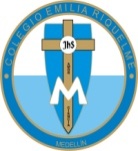 DOCENTE: ALEXANDRA OCAMPO LONDOÑOTALLER VIRTUAL # 2 PRIMER PERIODOÁREA: CIENCIAS NATURALESVALORACIÓN 15%NOMBRE: _________________________________________________    GRADO: SÉPTIMO     FECHA:ECOSISTEMAS Y POBLACIONES1. qué es una relación intraespecífica y una relación interespecífica. Cite un ejemplo de cada uno.2. Define los siguientes conceptos: Ecología, Población, Comunidad, Hábitat, Nicho, Ecosistema. 3. Explica cada uno de los tipos de relaciones interespecíficas que establecen los seres vivos.4.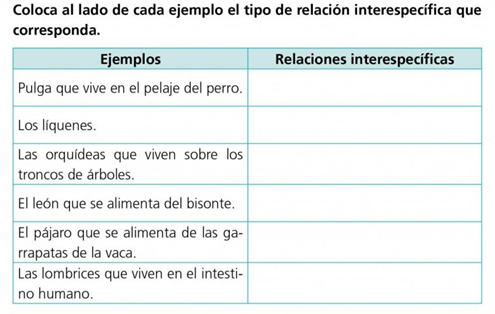 5.  Completa el siguiente mapa conceptual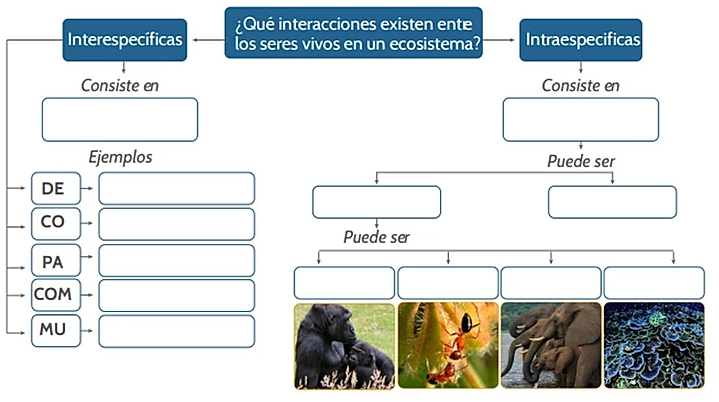 6.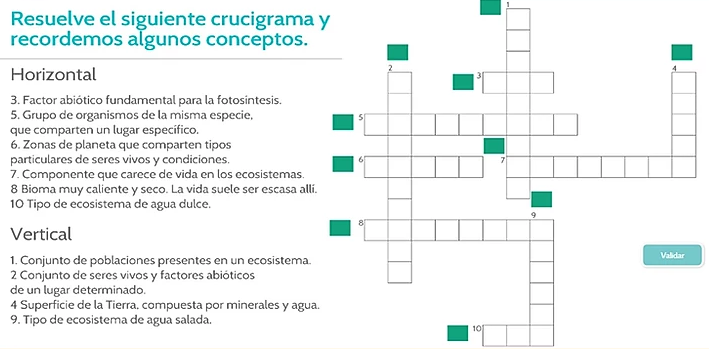 Fuente:https://santillanaplus.com.co/docentes.php